Всеукраїнська громадська організація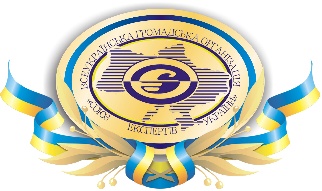 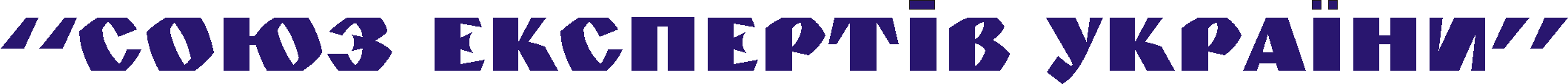   03179, м. Київ, вул. Прилужна, буд. 8, літ. А, оф.200    e-mail:  centre_seu@ukr.net   www.seu.in.uaр/р 26004878809706 в АТ «УкрСиббанк», МФО 351005, ід.код  20075879, тел. +380964539920               ЗАТВЕРДЖЕНО               рішенням Правління ГО                «Союз експертів України»               від ___________ № __________                Виконавчий директор               _______________ І.М. Зубенко    ПОЛОЖЕННЯ ПРО ЕКСПЕРТНУ РАДУГРОМАДСЬКОЇ ОРГАНІЗАЦІЇ «ВСЕУКРАЇНСЬКА ГРОМАДСЬКА 
ОРГАНІЗАЦІЯ «СОЮЗ ЕКСПЕРТІВ УКРАЇНИ»Це Положення розроблене відповідно до Закону України «Про оцінку майна, майнових прав та професійну оціночну діяльність в Україні» від 12.07.2001 року № 2658-ІІІ, Національного стандарту №1 «Загальні засади оцінки майна і майнових прав», затвердженого постановою Кабінету Міністрів України від 10.09.2003 року № 1440, Порядку визнання Фондом державного майна статусу саморегулівної організації оцінювачів, затвердженого постановою Кабінету Міністрів України 13.12.2001 року № 1668.1. Положення про Експертну Раду ГО «Всеукраїнська громадська організація «Союз експертів України» (далі – ЕР СЕУ) визначає мету діяльності, статус, компетенцію, структуру та регламент роботи ЕР СЕУ.2. Метою діяльності ЕР СЕУ є:забезпечення рецензування звітів про оцінку майна та майнових прав згідно законодавства про оцінку майна, майнових прав та професійну оціночну діяльність в Україні у тому числі в порядку процедури внутрішньої сертифікації членів-оцінювачів СЕУ;контроль за виконанням положень (національних стандартів) оцінки майна та інших нормативно-правових актів з оцінки майна, забезпечення належної якості оцінки майна, яка проводиться членами-оцінювачами СЕУ;узагальнення результатів рецензування для інформування та підвищення професійного рівня членів-оцінювачів СЕУ та інших учасників ринку оцінки в Україні;сприяння впровадженню прогресивних методів оцінки майна та майнових прав;сприяння розвитку інформаційних технологій в оцінці майна, широкому інформуванню суспільства про особливості ціноутворення на майно та майнові права.3. ЕР СЕУ є органом СЕУ та від імені СЕУ має право проводити рецензування звітів про оцінку майна та майнових прав згідно законодавства про оцінку майна, майнових прав та професійну оціночну діяльність в Україні у тому числі в порядку процедури внутрішньої сертифікації членів-оцінювачів СЕУ.4. До складу ЕР СЕУ входять Голова та члени, які обираються з числа членів СЕУ. Голова ЕР СЕУ обирається на з'їзді СЕУ за поданням Президента, терміном на чотири роки. Члени ЕР СЕУ обираються рішенням Правління СЕУ за поданням Голови ЕР СЕУ. За рішенням Правління СЕУ,  за умови клопотання з боку Голови ЕР та Голів регіональних відділень СЕУ, до чисельного та особистого складу  ЕР СЕУ  можуть вноситись  зміни.До роботи ЕР СЕУ додатково можуть залучатися кваліфіковані фахівці у різних напрямках правової, фінансової й технічної діяльності, представники органів державної влади, науково-дослідних установ.5. Результати діяльності ЕР СЕУ носять відкритий характер і можуть розміщуватися на сайті Союзу експертів України,  публікуватися в періодичних виданнях та інших засобах ЗМІ.6. До компетенції ЕР СЕУ належить:рецензування звітів про оцінку майна та майнових прав згідно законодавства про оцінку майна, майнових прав та професійну оціночну діяльність в Україні у тому числі в порядку процедури внутрішньої сертифікації членів-оцінювачів СЕУ;розгляд та затвердження виконаних рецензій в порядку процедури внутрішньої сертифікації членів-оцінювачів СЕУ; надання відповідних висновків і рекомендацій членам та Правлінню СЕУ у порядку контролю за якістю роботи членів-оцінювачів СЕУ, а також під час виконання членами-оцінювачами СЕУ звітів з оцінки як допомоги у виявлені помилок і недоліків та виправлення їх самим виконавцем за їх запитом;надання роз'яснень і консультацій згідно звернень фізичних та юридичних осіб з приводу оцінки майна та майнових прав;  рецензування підручників, курсів, лекцій та інших навчальних матеріалів, методик, методичних і методологічних матеріалів, розроблених членами СЕУ або третіми особами;взаємодія з Міністерством юстиції України, Фондом державного майна України щодо перевірки якості робіт як членів СЭУ так і інших суб'єктів оцінки у випадку порушення ними (на думку МЮУ і ФДМУ) методик, стандартів та інших нормативно- правових актів;здійснення представницьких функцій від імені СЕУ (у разі окремих доручень) у судових органах;розробка й узгодження вимог щодо рецензування звітів, кваліфікаційних характеристик та умов роботи оцінювачів.7. Керівництво роботою ЕР СЕУ здійснює Голова ЕР СЕУ.8.  До компетенції голови ЕКР СЕУ відноситься:розподіл навантаження з проведення рецензування між членами ЕР СЕУ;створення комісії для затвердження рецензій від ЕР СЕУ;скликання та проведення засідань ЕР СЕУ;підготовка проектів договорів із замовниками на рецензування звітів та здійснення контролю за їх виконанням;координація діяльності членів ЕР СЕУ у регіональних представництвах;залучення додатково кваліфікованих фахівців у різних напрямках правової, фінансової і технічної діяльності, представників органів державної влади, науково-дослідних установ (у т.ч. на платній основі);  -     видання матеріалів ЕР СЕУ. 8.1. Голова ЕР СЕУ здійснює розподіл звітів про оцінку майна для рецензування за принципом рівномірності проведення рецензування усіма членами ЕР СЕУ. При цьому враховується категорія складності, фаховість та досвід членів ЕР СЕУ. Відмова від рецензування членом ЕР СЕУ повинна бути вмотивована та за необхідності винесена на спільне обговорення на засіданні ЕР СЕУ.8.2. Разом з призначенням рецензента на звіт про оцінку майна та майнових прав Голова ЕР СЕУ створює комісію у складі не менше трьох осіб із членів ЕР СЕУ для затвердження рецензії.9. Регламент роботи ЕР СЕУ.   засідання ЕР СЕУ проводяться в міру потреби, але не рідше одного разу в квартал (у т.ч. в очному та/або телефонному режимах, або з застосуванням засобів електронного зв’язку). У роботі ЕР можуть брати участь члени Правління СЕУ, запрошені фахівці, представники органів влади та інші запрошені особи;   рішення ЕР приймаються простою більшістю голосів від присутніх членів ЕР СЕУ за умови присутності або участі у іншій формі у засіданні не менш однієї п’ятої членів ЕР СЕУ;   ведення  протоколу  ЕР СЕУ здійснює секретар ЕР СЕУ. Рішення ЕР СЕУ може прийматися шляхом опитування членів ЕР СЕУ у телефонному режимі, або із застосуванням засобів електронного зв’язку, за умови ознайомлення членів ЕР із матеріалами, що підлягають розгляду;   рішення ЕР СЕУ є обов'язковим для всіх членів СЕУ;   секретар ЕР СЕУ відповідає за ведення і систематизацію всієї робочої документації  ЕР СЕУ;    збереження зазначеної документації забезпечується дирекцією СЕУ;   секретар ЕР СЕУ обирається з членів ЕР СЕУ.10. Рецензування звітів про оцінку майна та майнових прав здійснюється згідно ст. 13 ЗУ «Про оцінку майна, майнових прав та професійну оціночну діяльність в Україні», зокрема на вимогу особи, яка використовує оцінку майна та її результати для прийняття рішень, у тому числі на вимогу замовників (платників) оцінки майна, органів державної влади та органів місцевого самоврядування, судів та інших осіб, які мають заінтересованість у неупередженому критичному розгляді оцінки майна, а також за власною ініціативою суб'єкта оціночної діяльності.10.1. Підставою для проведення рецензування є письмовий запит на адресу СЕУ.10.2. До письмового запиту на проведення рецензування додається оригінал звіту про оцінку майна, який має бути прошитий (прошнурований), пронумерований, скріплений підписом суб'єкта оціночної діяльності - суб'єкта господарювання, що проводив оцінку. Винятки можуть стосуватися лише випадків, передбачених пунктами 10.3 і 10.4 цього Положення.10.3. У разі надходження запитів від правоохоронних та контролюючих органів державної влади щодо проведення процедури рецензування звітів про оцінку майна допускається рецензування копій таких звітів. Текст звіту про оцінку відтворюється повністю. Обсяг копії звіту про оцінку майна має бути однаковим з оригіналом звіту (описова частина, розрахункова частина та всі додатки). У копіях повинні відображатися всі виправлення, зроблені в оригіналі. Копія звіту про оцінку майна має бути виконана якісно: всі аркуші копії звіту про оцінку майна (з додатками до нього у повному обсязі, що містить оригінал звіту), мають бути чіткими. Копія звіту про оцінку майна не може містити у додатках інших документів, окрім тих, що містить оригінал звіту про оцінку майна. Замовники рецензії не можуть доповнювати копію звіту про оцінку майна, що додається до запиту про рецензування, іншими документами. Копія звіту про оцінку майна виготовляється та засвідчується в установленому законодавством порядку. Надіслана копія звіту про оцінку майна, що не відповідає зазначеним вище вимогам, до розгляду не приймається та повертається заявнику для оформлення її належним чином.10.4. У разі неможливості надати оригінал звіту про оцінку майна який надходить від юридичної або фізичної особи допускається рецензування копії такого звіту за умови засвідчення її вірності: нотаріусом; суб’єктом оціночної діяльності, який склав такий звіт; замовником оцінки; адвокатом. Копія звіту про оцінку повинна відповідати вимогам, встановленим пунктом 10.3 цього Положення.11. Рецензування звітів про оцінку майна та майнових прав проводяться на платній та безоплатній основах. Остаточне рішення щодо направлення рахунку про рецензування приймає Голова ЕР СЕУ. Рецензії мають наступні категорії: «проста»; «середня» «складна. 11.1. «Проста» рецензія складається, якщо об’єктом оцінки є невелика кількість рухомого або нерухомого майна, за напрямом оцінки 1 (спеціалізації 1.1, 1.2, 1.3, 1.4, 1.5, 1.7) на ринку, що не має суттєвих обмежень;11.2. «Середня» рецензія складається, якщо об’єктом оцінки є велика кількість об’єктів рухомого або нерухомого майна, за напрямом оцінки 1 (спеціалізації 1.1, 1.2, 1.3, 1.4, 1.5, 1.6, 1.7) та/або на ринку, що має суттєві обмеження чи їх вартість значна;11.3. «Складна» рецензія складається, якщо об’єктом оцінки є майно та/або майнові права за напрямом оцінки 2 (спеціалізації 2.1, 2.2).11.4. Розміри оплати за проведення рецензування в залежності від категорії складності наведено у Додатку № 1 до цього положення. Оплата за рецензування надходить на розрахунковий рахунок СЕУ та направляється виключно на реалізацію статутних завдань СЕУ згідно Кошторису.  12. При виконанні рецензій член ЕР СЕУ має право:знайомитися з матеріалами, які мають  відношення  до предмета рецензування,        виписувати з них необхідні дані або робити копії;звертатись з клопотанням про надання додаткових матеріалів, необхідних для проведення рецензування;звертатись із клопотанням про залучення до виконання рецензування інших фахівців;відмовитись від виконання рецензування у випадках виникнення загрози життю і        здоров'ю рецензента, які виходять за рамки професійного ризику;12.1. Член ЕР СЕУ зобов’язаний заявити самовідвід від рецензування, якщо він приймав особисто участь у проведенні оцінки або є засновником, власником, акціонером, кредитором, страховиком або посадовою особою юридичної особи, що була замовником або виконавцем оцінки; якщо він має майновий інтерес щодо об'єкту оцінки, за яким проводиться рецензування.12.2. Член ЕР СЕУ зобов’язаний проводити не менше двох рецензій в місяць згідно розподілу Голови ЕР СЕУ. 13. При закінченні виконання рецензування член ЕР СЕУ (рецензент) оформлює рецензію відповідно до вимог п. 64-67 Національного стандарту №1 «Загальні засади оцінки майна і майнових прав» та підписує її. 13.1 Підписана рецензентом-членом ЕР СЕУ рецензія затверджується відповідною комісією із членів ЕР СЕУ (Додаток 2) та засвідчується Головою ЕР СЕУ або Виконавчим директором СЕУ (Додаток 3) .13.2. Якщо комісія має зауваження до оформлення рецензії, рецензія може бути винесена на розгляд на позачерговому засіданні ЕР СЕУ для усунення заперечень.13.3.  Затверджена та засвідчена рецензія скріплюється печаткою СЕУ та заноситься до Журналу реєстрації. Електронна копія рецензії СЕУ підлягає збереженню. 14. Особа, яка виконувала рецензію несе відповідальність перед ЕР СЕУ, керівництвом СЕУ у випадку необ'єктивності рецензії. Рецензенти, які працюють над одним звітом з оцінки майна, несуть солідарну відповідальність за спільні недоліки своєї роботи.14.1. Звіти про оцінку майна, що надійшли на рецензування, повинні бути прорецензовані в термін до 30 днів.14.2. Якщо наданий на рецензування звіт про оцінку не відповідає вимогам п. 10.2-10.4 цього Положення надані на рецензування матеріали повертаються замовнику із супровідним листом. 15. Порядок розв’язання спорів, пов’язаних з практичною діяльністю оцінювачів, а також спорів, пов’язаних з отриманням оцінювачами негативних результатів рецензування звітів про оцінку майна. 15.1. На рецензію, виконану членом(ами) ЕР СЕУ може бути направлена апеляція. Якщо у більш ніж половини членів ЕР СЕУ зауваження по рецензії відсутні, Голова ЕР СЕУ доповідає результати на засіданні ЕР СЕУ із складанням відповідного протоколу. Якщо на думку більш ніж половини членів ЕР СЕУ рецензія не є коректною складається повторна рецензія ЕР СЕУ. У разі прийняття ЕР СЕУ повторної рецензії, що повністю або частково спростовує висновки, що містяться в оспорюваній рецензії така рецензія може бути визнана в судовому порядку недійною про що має бути повідомлена особа, що звернулася із апеляцією до ЕР СЕУ.16. За відповідним рішенням ЕР СЕУ можливе припинення членства в її складі за наступною процедурою:за заявою члена ЕР СЕУ про вихід з її складу;в разі припинення дії кваліфікаційних документів оцінювача;за ухилення від участі у проведення засідань ЕР СЕУ;за невмотивовану неодноразову відмову від участі в рецензуванні звітів;при встановленні неодноразової невідповідності даних викладених в рецензії вимогам Закону України «Про оцінку майна, майнових прав та професійну оціночну діяльність в Україні» та Національного стандарту №1 «Загальні засади оцінки майна і майнових прав». 17. Персональний облік щорічного рецензування звітів з оцінки майна та підвищення кваліфікації членами-оцінювачами і надання такої інформації по кожному члену-оцінювачу до Дирекції СЕУ забезпечують Голова ЕР СЕУ разом з Головами регіональних відділень СЕУ під керівництвом Віце-президента за напрямком оціночної діяльності.  17.1. Віце-президент за напрямком оціночної діяльності забезпечує внесення інформації в електронну базу даних по кожному члену-оцінювачу для підготовки та надання у визначений термін відповідної форми щорічної звітності до Фонду державного майна України з метою підтвердження статусу СЕУ як саморегулівної організації оцінювачів.17.2. Процедура внутрішньої сертифікації члена-оцінювача СЕУ встановлено в Положенні «Про внутрішню сертифікацію членів громадської організацією «Всеукраїнська громадська організація «Союз експертів України» та відбувається згідно нього. Додаток 1 До Положення про Експертну Раду ГО «Союз експертів України»(пункт 11.4.)Розміри оплати за проведення рецензування ЕР СЕУДодаток 2 До Положення про Експертну Раду ГО «Союз експертів України»(пункт 13.1.)ПРОТОКОЛ Засідання Комісії Експертної Ради громадської організацією «Всеукраїнська громадська 
організація «Союз експертів України»                 Всього в засіданні прийняли участь 3 особи, а саме:Порядок денний:1.	Розгляд питання щодо затвердження Рецензії на __________________ виконаної ПІБ рецензента.   З питання порядку денного:Виступив ПІБ.Наприклад. Надана на затвердження рецензія виконана у відповідності до вимог п. 64-67 Національного стандарту №1 «Загальні засади оцінки майна і майнових прав» та відповідає Положенню «Про Експертну Раду Союзу експертів України». На мою думку надана на затвердження рецензія може бути направлена її Замовнику. Вирішили:Наприклад. 1. Затвердити рецензію на __________________ виконану ПІБ рецензента та направити її Замовнику.  Голосували «За» – ___ осіб:Голосували «Проти» – ___ осіб.Утримались – ___ осіб.РІШЕННЯ ПРИЙНЯТО/НЕ ПРИЙНЯТО.Головуючий на засіданніДодаток 3 До Положення про Експертну Раду ГО «Союз експертів України» (пункт 13.1.)Останній аркуш рецензії ЕР СЕУРецензії за категорією складностіВартість, грн без ПДВПроставід 500Середнявід 1 000Складнавід 5 000«___» ___________ 20__ року№________  місто ________                                                                         У режимі он-лайнПІБЧлен ЕР СЕУ, посада/статус СЕУПІБЧлен ЕР СЕУ, посада/статус СЕУПІБЧлен ЕР СЕУ, посада/статус СЕУПІБ_______________                 підписПІБ_______________                 підписПІБ_______________                 підписЧлен Комісії ЕР СЕУ____________________ / ПІБСекретар____________________ / ПІБЗагальний висновок про відповідність Звіту про оцінку вимогам нормативно-правових актів з оцінки майна та його достовірність_____________________________________________________Відповідно до п. 67 Національного Стандарту № 1 «Загальні засади оцінки майна і майнових прав» Звіт про оцінку майна, що рецензується, класифікується за такою ознакою: «____________________________________________________»Рецензент-член ЕР СЕУ______________________ / ПІБРецензія затверджена Комісією ЕР СЕУ у складі: 1 член ЕР СЕУ ПІБ; 2 член ЕР СЕУ ПІБ; 3 член ЕР СЕУ ПІБ згідно Протоколу №___ від __.___._____ р. Рецензія затверджена Комісією ЕР СЕУ у складі: 1 член ЕР СЕУ ПІБ; 2 член ЕР СЕУ ПІБ; 3 член ЕР СЕУ ПІБ згідно Протоколу №___ від __.___._____ р. Підписи Рецензента-члена ЕР СЕУ засвідчуюГолова Експертної РадиГромадської організацією «Всеукраїнська громадська організація 
«Союз експертів України»абоВиконавчий директор громадської організацією «Всеукраїнська громадська організація 
«Союз експертів України»____________________ / ПІБ____________________ / ПІБ_____ ____________ 20___ рокуДата підписання рецензії